РОССИЙСКАЯ ФЕДЕРАЦИЯКЕМЕРОВСКАЯ ОБЛАСТЬТАШТАГОЛЬСКИЙ МУНИЦИПАЛЬНЫЙ РАЙОНМУНИЦИПАЛЬНОЕ ОБРАЗОВАНИЕ  ШЕРЕГЕШСКОЕ ГОРОДСКОЕ ПОСЕЛЕНИЕСОВЕТ НАРОДНЫХ ДЕПУТАТОВ ШЕРЕГЕШСКОГО ГОРОДСКОГО ПОСЕЛЕНИЯРЕШЕНИЕ От  «10» января  2018 года                                                                                      № 503Об утверждении Программы комплексного развития систем социальной инфраструктуры Шерегешского городского поселения на 2017-2027 годыВ целях разработки комплекса мероприятий направленных на формирование благоприятного социального климата для обеспечения эффективной трудовой деятельности, повышения уровня жизни населения, сокращения миграционного оттока,     руководствуясь ст. 26  Градостроительного кодекса Российской Федерации, Постановлением Правительства Российской Федерации от 01.10.2015 N 1050 "Об утверждении требований к программам комплексного развития социальной инфраструктуры поселений, городских округов", Уставом муниципального образования Шерегешского городского поселения, Совет народных депутатов Шерегешского городского поселения, РЕШИЛ:1. Утвердить Программу комплексного развития социальной инфраструктуры муниципального образования Шерегешского городского поселения на 2017 - 2022 годы согласно приложению к настоящему решению.2. Настоящее решение вступает в силу с момента обнародования на информационных стендах в здании Администрации Шерегешского городского поселения по адресу: Кемеровская область, Таштагольский район, пгт. Шерегеш, ул. Гагарина, 6..3. Разместить настоящее решение на официальном сайте Администрации Шерегешского городского поселения и опубликовать в средствах массовой информации.Председатель Совета народных депутатовШерегешского городского поселения			            	О.В. ФранцеваВРИО Главы Шерегешского городского поселения							И.А. ИдимешевПриложение №1 к решению Совета народных депутатовШерегешского городского поселенияот 10.01.2018 № 503Программы комплексного развития систем социальной инфраструктуры Шерегешского городского поселения на 2017-2027 годы Паспорт программыРаздел 1. Характеристика существующего состояния социальной инфраструктуры. Содержание проблемы и обоснование необходимости ее решения программными методамиЖизнедеятельность населения обеспечивается созданием и развитием социальной инфраструктуры – совокупности организации и учреждений, деятельность которых направлена на удовлетворение потребностей человека в образовании, медицинском обслуживании, организацию досуга, занятия физической культурой и спортом. Улучшение благосостояния населения - приоритетная задача социальной политики. Одним из основных направлений в решении данной задачи является наличие развитой социальной инфраструктуры, которая обеспечивает социально-экономическое развитие Шерегешского городского поседения.Необходимость реализации закона № 131-ФЗ от 06.10.2003 «Об общих принципах организации местного самоуправления в Российской Федерации» актуализировала потребность в разработке эффективной стратегии развития не только на муниципальном уровне, но и на уровне отдельных сельских поселений.Стратегический план развития городского поселения отвечает потребностям проживающего на его территории населения, и объективно происходящих на его территории процессов. Программа комплексного развития социальной инфраструктуры Шерегешского городского поселения (далее – Программа) содержит чёткое представление о стратегических целях, ресурсах, потенциале и об основных направлениях социального развития поселения на среднесрочную перспективу. Кроме того, Программа содержит совокупность увязанных по ресурсам, исполнителям и срокам реализации мероприятий, направленных на достижение стратегических целей социального развития городского поселения.Цели развития поселения и программные мероприятия, а также необходимые для их реализации ресурсы, обозначенные в Программе, могут ежегодно корректироваться и дополняться в зависимости от складывающейся ситуации, изменения внутренних и внешних условий.Разработка настоящей Программы обусловлена необходимостью определить приоритетные по социальной значимости стратегические линии устойчивого развития Шерегешского городского поселения – доступные для потенциала территории, адекватные географическому, демографическому, экономическому, социокультурному потенциалу, перспективные и актуальные для социума поселения. Программа направлена на осуществление комплекса мер, способствующих стабилизации и развитию экономики, повышению уровня занятости населения, решению остро стоящих социальных проблем.Программа разработана в соответствии с требованиями действующего законодательства. Программа призвана создать условия для развития социальной инфраструктуры Шерегешского поселения путем проведения капитального ремонта и реконструкции объектов здравоохранения, образования, культуры и спорта.Раздел 2. Основные цели и задачи программы.Основной целью Программы является обеспечение развития социальной инфраструктуры городского поселения, повышение уровня и качества жизни населения на территории Шерегешского городского поселения Таштагольского муниципального района.Основными задачами муниципальной программы являются:- развитие системы образования за счет реконструкции и ремонта образовательных и детских дошкольных учреждений;- строительства, реконструкция и капитальный ремонт объектов здравоохранения;- привлечение широких масс населения к занятиям спортом и культивирование здорового образа жизни за счет реконструкции и ремонта спортивных сооружений;- строительство, реконструкция и капитальный ремонт объектов культуры.Раздел 3. Сроки и этапы реализации программыСрок реализации Программы рассчитан на 2017-2027 годы, в том числе по этапам:I этап- 2017-2021 годы;II этап – 2022-2027 годы.Раздел 4. Перечни мероприятий программыСистема мероприятий Программы представлена в таблице 1.Таблица 1Раздел 5. Объемы и источники финансированияРесурсное обеспечение Программы представлено в таблице 2.Таблица 2Раздел 6. Целевые индикаторы программы, ожидаемые результаты реализации программыЦелевой индикатор программы — количество созданных, реконструированных или отремонтированных объектов социальной инфраструктуры.Ожидаемыми результатами реализации Программы является развитие социальной инфраструктуры Шерегешского городского поселения путем формирования благоприятного социального климата для обеспечения эффективной трудовой деятельности, повышения уровня жизни населения, сокращения миграционного оттока.Раздел 7. Финансово-экономическое обоснование программыСтоимость работ по строительству, реконструкции или капитальному ремонту объектов определяется на основании проектно-сметной документации для каждого объекта индивидуально.Раздел 8. Методика оценки эффективности программыЭффективность реализации Программы оценивается на основании достижения целевых показателей и индикаторов Программы путем сопоставления фактически достигнутых показателей и индикаторов с их прогнозными значениями, а также оценкой полноты использования бюджетных средств.Оценка эффективности реализации муниципальной программы проводится в порядке, установленном действующим законодательством Российской Федерации.Наименование программы:Программа комплексного развития систем социальной инфраструктуры Шерегешского городского поселения на 2017-2027 годыОснования разработки программы:Градостроительный Кодекс Российской Федерации,Федеральный Закон № 131-ФЗ от 06.10.2003 «Об общих принципах организации местного самоуправления в Российской Федерации»,Генеральный план Шерегешского  городского поселения,Устав Шерегешского  городского поселения Таштагольского муниципального района Кемеровской областиЗаказчик программы:Администрация Шерегешского  городского поселения Таштагольского муниципального района Кемеровской областиРазработчик программы:Администрация Шерегешского  городского поселения Таштагольского муниципального района Кемеровской областиЦель программыОбеспечение сбалансированного, перспективного развития социальной инфраструктуры Шерегешского городского поселения в соответствии с установленными потребностями в объектах социальной инфраструктуры  поселенияЗадача программыРазвитие социальной инфраструктуры Шерегешского городского поселения путем формирования благоприятного социального климата для обеспечения эффективной трудовой деятельности, повышения уровня жизни населения, сокращения миграционного оттока.- развитие системы образования за счет, реконструкции и ремонта образовательных и детских дошкольных учреждений;- строительство, реконструкция и капитальный ремонт объектов здравоохранения;- привлечение широких масс населения к занятиям спортом и культивирование здорового образа жизни за счет, реконструкции и ремонта спортивных сооружений;- реконструкция и капитальный ремонт объектов культурыЦелевые показатели (индикаторы) программы- количество реконструированных или отремонтированных объектовУкрупненное описание запланированных мероприятийРеконструкция  и ремонт существующих объектов образования, здравоохранения, физической культуры и спорта, культуры муниципальной собственности в соответствии с требованиями государственных стандартов, социальных норм и нормативов.
Разработка проектной документации для реконструкции объектов муниципальной собственностиСроки и этапы реализации программы2017 - 2021 годы.2022-2027 годы
Программа реализуется в 2 этапаОбъемы и источники финансирования программыОбщий объем финансирования программы: 336500,0 тыс. руб.,в том числе по годам:2017 год – 0,0 тыс. руб.;2018 год – 16500,0 тыс. руб.;2019 год – 90000,0 тыс. руб.;2020 год – 110000,0 тыс. руб.;2021 год – 120000,0 тыс. руб.;2022 - 2027 гг. – 0,0 тыс.руб.Ожидаемые результаты реализации программыВ результате реализации Программы к 2027 году предполагается:Перспективное развитие социальной инфраструктуры Шерегешского городского поселения, формирование благоприятного социального климата обеспечение эффективной трудовой деятельности, повышение уровня жизни населения, сокращение миграционного оттока.№ п/пНаправление мероприятийИсточник финансированияОбъем финансирования (тыс.руб.)Объем финансирования (тыс.руб.)Объем финансирования (тыс.руб.)Объем финансирования (тыс.руб.)Объем финансирования (тыс.руб.)Объем финансирования (тыс.руб.)№ п/пНаправление мероприятийИсточник финансирования2017
год2018
год2019
год2020
год2021
год2022-2027
годыСтроительство, реконструкция и ремонт образовательных и детских дошкольных учрежденийСтроительство, реконструкция и ремонт образовательных и детских дошкольных учрежденийСтроительство, реконструкция и ремонт образовательных и детских дошкольных учрежденийСтроительство, реконструкция и ремонт образовательных и детских дошкольных учрежденийСтроительство, реконструкция и ремонт образовательных и детских дошкольных учрежденийСтроительство, реконструкция и ремонт образовательных и детских дошкольных учрежденийСтроительство, реконструкция и ремонт образовательных и детских дошкольных учрежденийСтроительство, реконструкция и ремонт образовательных и детских дошкольных учрежденийСтроительство, реконструкция и ремонт образовательных и детских дошкольных учреждений1Капитальный ремонт ШколыОБ                         МБ0,00,025000,00,00,00,02Капитальный ремонт детских садовОБ                         МБ0,00,025000,00,00,00,03Капитальный ремонт Центра развития творчества детей и юношества (ЦРТДЮ)ОБ                                  МБ0,00,025000,00,00,00,0Строительство, реконструкция и капитальный ремонт объектов здравоохраненияСтроительство, реконструкция и капитальный ремонт объектов здравоохраненияСтроительство, реконструкция и капитальный ремонт объектов здравоохраненияСтроительство, реконструкция и капитальный ремонт объектов здравоохраненияСтроительство, реконструкция и капитальный ремонт объектов здравоохраненияСтроительство, реконструкция и капитальный ремонт объектов здравоохраненияСтроительство, реконструкция и капитальный ремонт объектов здравоохраненияСтроительство, реконструкция и капитальный ремонт объектов здравоохраненияСтроительство, реконструкция и капитальный ремонт объектов здравоохранения1Капитальный ремонт Шерегешской участковой больницы ФБ                          ОБ                                  МБ0,016500,00,00,00,00,0Реконструкции и ремонта спортивных сооруженийРеконструкции и ремонта спортивных сооруженийРеконструкции и ремонта спортивных сооруженийРеконструкции и ремонта спортивных сооруженийРеконструкции и ремонта спортивных сооруженийРеконструкции и ремонта спортивных сооруженийРеконструкции и ремонта спортивных сооруженийРеконструкции и ремонта спортивных сооруженийРеконструкции и ремонта спортивных сооружений1Реконструкция спортивной площадки у школы № 11ОБ                                  МБ                                  ВС0,00,015000,00,00,00,0Строительство, реконструкция и капитальный ремонт объектов культурыСтроительство, реконструкция и капитальный ремонт объектов культурыСтроительство, реконструкция и капитальный ремонт объектов культурыСтроительство, реконструкция и капитальный ремонт объектов культурыСтроительство, реконструкция и капитальный ремонт объектов культурыСтроительство, реконструкция и капитальный ремонт объектов культурыСтроительство, реконструкция и капитальный ремонт объектов культурыСтроительство, реконструкция и капитальный ремонт объектов культурыСтроительство, реконструкция и капитальный ремонт объектов культуры1Строительство дома культуры в пгт ШерегешФБ                          ОБ                                  МБ0,00,00,01100001200000,0ВсегоВсего0,016500,090000,0110000,0120000,00,0№п/пИсточник финансированияВсего201720182019202020212022 -20271.Всего по Программе,в том числе по источникам финансирования:336500,00,016500,090000,0110000,0120000,00,01.1бюджетные ассигнования федерального бюджета216500,00,016500,00,010000,0100000,00,01.2.бюджетные ассигнования областного бюджета119400,00,00,089400,010000,020000,00,01.3.бюджетные ассигнования Шерегешского городского поселения500,00,00,0500,00,00,00,01.4.внебюджетные средства100,00,00,0100,00,00,00,0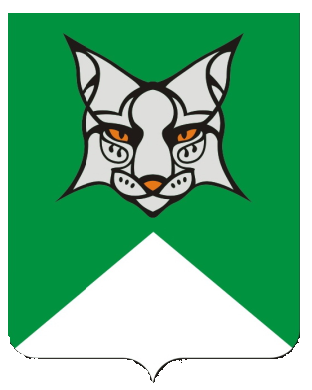 